1)Вычисление общего центра тяжести
2)Вычисление мом-тов инерции всего сечения относ. центр. осей.
3)Определение положения главных центральных осей.
4)Определение главных моментов инерции
5)Проверка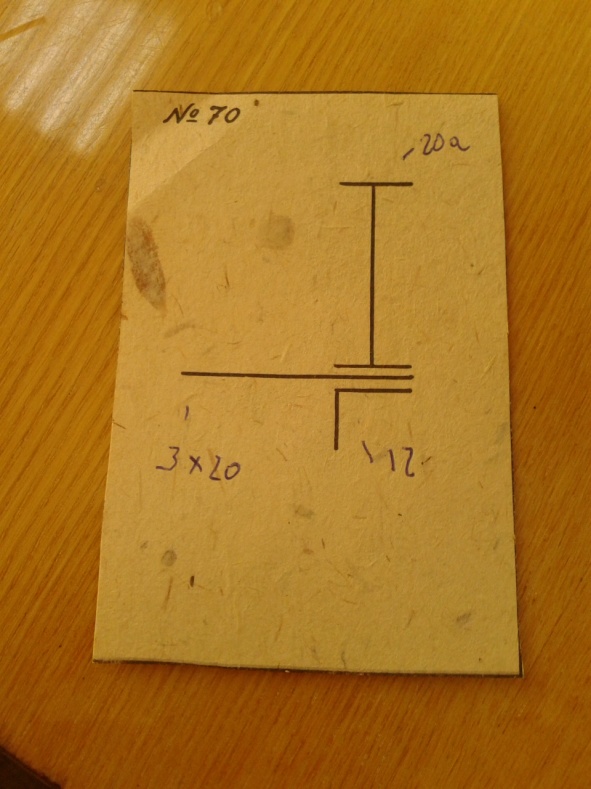 Сталь прокатная угловая равнополочная (ГОСТ 8509–72)Сталь прокатная – балки двутавровые (ГОСТ 8239–72)h  – высота балки;b  – ширина  полки;d  – толщина стенки;t  – средняя толщина полкиR  – радиус внутреннего закругления полки;r  – радиус наружного закругления полки;J  – момент инерции;i  – радиус инерции;W – момент сопротивления;S – статический момент полусеченияНомер профиляНомер профиляМасса,
кг/мМасса,
кг/мh,
ммh,
ммb,
ммb,
ммd,
ммd,
ммt,
ммt,
ммR,
ммR,
ммr,
ммr,
ммПлощадь
сечения
см2Площадь
сечения
см2Jx,
см4Jx,
см4Wx,
см3Wx,
см3ix ,
смix ,
смSx,
см3Sx,
см3Jy,
см4Jy,
см4Wy,
см3Wy,
см3iy,
см 20а 20а22,722,7200200110110  5,2  5,2  8,6  8,6  9,5  9,54,04,0  28,9  28,9  2030  2030203203  8,37  8,37  114  11415515528,22,32Продолжение табл. 3.6Продолжение табл. 3.6Продолжение табл. 3.6Продолжение табл. 3.6Продолжение табл. 3.6Продолжение табл. 3.6Продолжение табл. 3.6Продолжение табл. 3.6Продолжение табл. 3.6Продолжение табл. 3.6Продолжение табл. 3.6Продолжение табл. 3.6Продолжение табл. 3.6Продолжение табл. 3.6Номер профиляМасса, кг/мb,
ммt,
ммR,
ммr,
ммПлощадь
сечения,
см2Jx,см4ix,см,
см4,см,см4,смz0,
смz0,
см1214,7618,2421,6726,68120  8  91012144,618,8023,2427,6033,99  259,75  317,16  371,80  448,903,723,693,673,63  412,45  503,79  590,28  711,324,684,664,624,57107,04130,54153,33186,482,392,372,362,343,253,333,413,533,253,333,413,53